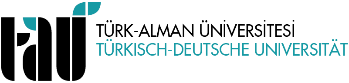        ANTRAG AUF ÄNDERUNG DES PROMOTIONSBETREUERS...../……/ 20….TÜRKISCH-DEUTSCHE UNIVERSITÄTAN DIE LEITUNG DES INSTITUTS FÜR SOZIALWISSENSCHAFTENEs wurde vom Akademischen Ausschuss der Abteilung genehmigt, die Durchführung der Beratung des Studenten, dessen Anmeldeinformationen oben angegeben sind, wie folgt zu ändern. Wir bitten um Kenntnisnahme und Mitwirkung.